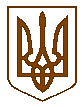 БУЧАНСЬКА     МІСЬКА      РАДАКИЇВСЬКОЇ ОБЛАСТІВІСІМДЕСЯТ ПЕРША  СЕСІЯ    ШОСТОГО    СКЛИКАННЯР  І   Ш   Е   Н   Н   Я« 22 »  жовтня  2015 р. 						             №   2539  - 81 -VІПро затвердження Правилрозміщення об‘єктів зовнішньої реклами у місті БучаЗ метою створення сприятливих умов для розвитку інвестиційної діяльності, збільшення надходжень до місцевого бюджету м.Буча, приведення розміщення об’єктів зовнішньої реклами у м.Буча у відповідність до Законів України «Про рекламу», «Про охорону культурної спадщини», «Про основи містобудування», «Про архітектурну діяльність», постанови Кабінету Міністрів України «Про затвердження Типових правил розміщення зовнішньої реклами» та інших нормативних актів, відповідно до Закону України «Про засади державної регуляторної політики у сфері господарської діяльності», «Про благоустрій населених пунктів», керуючись Законами України «Про місцеве самоврядування в Україні», міська рада ВИРІШИЛА:Затвердити Правила розміщення об‘єктів зовнішньої реклами у місті Буча (Додаток 1).Рішення Бучанської міської ради за № 1623-59-VI від 24.12.2009р. та за № 1679-61-VI від 28.01.2010р. вважати таким, що втратили чинність.Відділу економіки оприлюднити рішення у засобах масової інформації.Дане рішення набирає чинності з 01.11.2015 року.Контроль за виконанням даного рішення покласти на комісію з питань соціально-економічного розвитку, підприємництва та житлово-комунального господарства; комісію з питань транспорту, зв’язку, торгівлі та побутового обслуговування та комісію з питань містобудування та природокористування.Секретар ради							В.П.ОлексюкДодаток  1до рішення сесії Бучанської  міської ради VI скликання № 2539 -81-VI від  «22»  жовтня 2015 року  Правила 
розміщення об’єктів зовнішньої реклами у місті БучаЗагальні відомості1.1. Правила розміщення об'єктів зовнішньої реклами у місті Буча (далі – Правила) регулюють правові відносини між Бучанською міською радою, виконавчим комітетом  міської ради і комунальними установами та фізичними і юридичними особами, незалежно від форми власності та підпорядкованості, що виникають у процесі розміщення об'єктів зовнішньої реклами (далі – ОЗР) на території міста Буча, та визначають порядок надання дозволів на їх розміщення.1.2. У цих Правилах наведені нижче терміни вживаються у такому значенні:об'єкт зовнішньої реклами (ОЗР) – рекламний засіб та (або) спеціальна рекламна конструкція для його розміщення, рекламні акції з використанням зовнішнього міського середовища;зовнішня реклама – реклама, що розміщується на спеціальних тимчасових і стаціонарних конструкціях, розташованих на відкритій місцевості, а також на зовнішніх поверхнях будинків, споруд, на елементах вуличного обладнання, над проїжджою частиною вулиць і доріг;власна реклама – це вид зовнішньої реклами, на якій Розповсюджувач зовнішньої реклами рекламує власну продукцію чи власні послуги;рекламні засоби – засоби, що використовуються для доведення реклами до її споживача, у тому числі будь-які матеріальні носії інформації, що містять візуальне зображення реклами, зокрема друкована продукція, аплікації, мальовані, світлові, електронні зображення, аудіо-трансляція, тощо;алея – дорога в парку, саду, сквері, лісопарку, на бульварі, обсаджена, як правило з обох боків деревами та чагарниками;пішохідна доріжка – елемент дороги, призначений для руху пішоходів, облаштований у її межах чи поза нею і позначений дорожнім знаком;місце розміщення об'єкта зовнішньої реклами – площа зовнішньої поверхні будинку, споруди, елемента вуличного обладнання, над проїжджою частиною вулиць і доріг або відведеної території на відкритій місцевості у межах міста, що надаються Розповсюджувачу зовнішньої реклами в тимчасове користування власником або уповноваженим ним органом (балансоутримувачем);розповсюджувач зовнішньої реклами – особа, яка здійснює розповсюдження зовнішньої реклами;робочий орган – підрозділи виконавчого комітету Бучанської міської ради, які уповноважені міською радою виконувати покладені на них цими Правилами обов’язки, а саме:відділ містобудування та архітектури Бучанської міської ради виконує функції з оформлення, реєстрації та видачі дозволів на розміщення ОЗР, та встановлення пріоритету на місце розташування ОЗР;інспекція з благоустрою Бучанської міської ради проводить інвентаризацію рекламних засобів, які є складовою частиною об’єктів благоустрою, що здійснюються у порядку, затвердженому Наказом Міністерства регіонального розвитку, будівництва та житлово-комунального господарства України за № 550 від 29.10.2012 «Про затвердження Інструкції з проведення технічної інвентаризації та паспортизації об’єктів благоустрою населених пунктів»;фінансове управління Бучанської міської ради в частині підготовки договорів з Розповсюджувачами зовнішньої реклами, здійснення розрахунку на право тимчасового користування місцем розміщення ОЗР та контроль за надходженнями від сплати вартості на право тимчасового користування місцем розміщення ОЗР;дозвіл – документ установленої форми, виданий Робочим органом Розповсюджувачу зовнішньої реклами на підставі рішення виконавчого комітету Бучанської міської ради. Дозвіл дає право на розміщення ОЗР на певний строк і в певному місці та містить відомості про Розповсюджувача зовнішньої реклами, технічні характеристики ОЗР, місце його розміщення з прив'язкою до плану місцевості, фотографічний знімок місця до і після розміщення ОЗР, погоджені з зацікавленими організаціями проектні матеріали і погоджувальну частину, номер дозволу та інші необхідні відомості. Дозвіл є невід’ємною частиною договору; проект розміщення ОЗР – необхідний пакет текстових та графічних матеріалів, яким визначено місце розміщення ОЗР (інформаційних конструкцій), його зовнішній вигляд, композиційні, колористичні, світлотехнічні, конструктивні та інші характеристики, взаємозв'язок з оточуючим середовищем;паспорт опорядження та рекламно-інформаційного оздоблення фасадів містить відомості про Розповсюджувачів зовнішньої реклами, архітектурно-планувальні, художньо-конструктивні, технічні характеристики ОЗР (інформаційних вивісок, декоративних елементів та конструкцій), розміщених на фасаді будинку та споруди. Паспортом визначається колористичне рішення та технологія опорядження будинку. У випадку розміщення ОЗР з освітлювальними пристроями – у складі паспорта розробляться світлотехнічний розділ з архітектурним та технологічним освітленням елементів фасаду і прилеглої території або окремий паспорт освітлення об'єкту архітектури;схеми розміщення ОЗР – виконуються у складі проекту або окремим документом у випадках комплексного розміщення ОЗР. Містять відомості Розповсюджувача зовнішньої реклами, ситуаційний план в системі міста, району, кварталу, викопіювання М 1:2000, схеми генплану М 1:500, з нанесеними запропонованими місцями розміщення, фотофіксації існуючою стану, фотомакети запропонованих рішень в оточуючому просторі, архітектурно-планувальні, художні, технічні характеристики ОЗР, пропозиції щодо благоустрою території розміщення (місця розміщення), інші необхідні відомості;спеціальні конструкції – тимчасові та стаціонарні рекламні засоби (світлові та несвітлові, наземні та не наземні (повітряні), плоскі та об'ємні стенди, щити, панно, транспаранти, троли, таблички, короби, механічні, динамічні, електронні табло, екрани, панелі, тумби, складні просторові конструкції, аеростати, повітряні кулі, тощо), що використовуються для розміщення реклами;вивіска чи табличка - елемент на будинку, будівлі або споруді з інформацією про зареєстроване найменування особи, знаки для товарів і послуг, що належать такій особі, вид її діяльності (якщо це не випливає із зареєстрованого найменування особи), час роботи, що розміщений на зовнішній поверхні будинку, будівлі або споруди не вище першого поверху або на поверсі, де розташовується власне чи надане у користування особі приміщення (крім, випадків, коли суб’єкту господарювання належить на праві власності або користування вся будівля або споруда), біля входу у таке приміщення, який не є рекламою;рекламний щит (білборд) - вид зовнішньої реклами, яка встановлюється вздовж трас, вулиць Представляє собою конструкцію, що складається із закріпленої на опорі рами, оббитої листами оцинкованої сталі або фанери, що покриті атмосферостійкими речовинами;штендер - мобільна (переносна) рекламна конструкція, яка встановлюється на вулиці тільки під час роботи Розповсюджувача реклами та у безпосередній близькості від її місця розміщення;плакат - засіб друкованої реклами, що може включати агітаційний малюнок, короткий текст, фотографію (тощо);стелла (пілон) - вертикальна  рекламна конструкція від 8 до 20м. Найчастіше виготовляється у вигляді майже плаского двостороннього світлового короба з накладними елементами і декоративними бічними панелями. Установлюється на власній бетонній підставці;банер - міцна вінілова полотнина з покриттям для сольвентного друку, армована поліестеровою ниткою, розміщується на огорожах, фасадах будівель та споруд; транспарант-перетяжка – конструкція, яка складається з полотна, виготовленого з армованого ПВХ чи тканини, та тросів закріплених над проїжджою частиною вулиці;скролл — рекламна конструкція з внутрішньою підсвіткою та валіком для прокручування зображень;триедр - засіб зовнішньої реклами, що представляє собою обертаючий світловий стенд (короб), що складається з трьох рекламних площин, з розміром однієї рекламної площини 1,2 х 1,8 м;сіті-лайт (лайтпостер) - засіб зовнішньої реклами, що представляє собою стенд (короб), що складається з двох рекламних площин, з розміром однієї рекламної площини 1,2 х 1,8 м;складний рекламний засіб – наземна конструкція, загальна площа якої більше ніж 36 кв.м або форма якої виготовлена за проектом (нетипова, нестандартна конструкція). До складних рекламних засобів відносяться також дахові установки; рекламна акція – це публічний спеціально організований захід, метою якого є підвищення об’єму продажу товарів (послуг).1.3. Терміни, що не визначені в цих Правилах, вживаються у значенні, визначеному Законом України «Про рекламу» та іншими актами законодавства України.1.4. ОЗР розміщуються на підставі дозволів у відповідності до вимог цих Правил. Справляння плати за видачу зазначених дозволів Робочим органом або виконавчим комітетом міської ради забороняється.1.5. Рекламні засоби та об’єкти зовнішньої реклами, розміщені на території міста Буча, на які не оформлені належним чином документи на розміщення та зовнішнє оформлення, підлягають демонтуванню.1.6. На територіях, будинках і спорудах зовнішня реклама розміщується за згодою їх власників (балансоутримувачів), або уповноважених ними органів (осіб) з урахуванням архітектурних, функціонально-планувальних, історико-культурних чинників, типології елементів місцевого середовища та з додержанням Закону України «Про рекламу», правил благоустрою території міста Буча та цих Правил.Правила є обов’язковими для виконання усіма учасниками рекламної діяльності.2. Повноваження та обов’язки робочого органу2.1. До повноважень відділу містобудування та архітектури належать:розгляд заяв розповсюджувачів зовнішньої реклами на надання дозволу, внесення змін у дозвіл, переоформлення дозволу та продовження строку його дії;надання у разі потреби розповсюджувачам зовнішньої реклами архітектурно-планувальних завдань на опрацювання проектно-технічної документації для розташування складних (дахових) рекламних засобів;прийняття рішення про встановлення пріоритету заявника на місце розташування рекламного засобу, продовження строку, на який встановлено зазначений пріоритет, або про відмову в установленні такого пріоритету;підготовка проекту рішення виконавчого комітету Бучанської міської ради щодо надання дозволу чи про відмову у його наданні;видача дозволу на підставі рішення виконавчого комітету Бучанської міської ради;ведення інформаційної бази даних місць розташування рекламних засобів, плану їх розміщення та надання в установленому порядку інформації для оновлення даних містобудівного кадастру населених пунктів;подання територіальним органам спеціально уповноваженого центрального органу виконавчої влади у сфері захисту прав споживачів в Київській області матеріалів про порушення порядку розповсюдження та розміщення реклами; вирішення питання щодо розміщення соціальної реклами в межах наданих повноважень. Зміст та необхідність встановлення соціальної реклами визначає відділ внутрішньої політики виконавчого комітету Бучанської міської ради.2.2. Інспекція з благоустрою організовує інвентаризацію ОЗР, які є складовою частиною об’єктів благоустрою, що здійснюються у порядку, затвердженому Наказом Міністерства регіонального розвитку, будівництва та житлово-комунального господарства України за № 550 від 29.10.2012 «Про затвердження Інструкції з проведення технічної інвентаризації та паспортизації об’єктів благоустрою населених пунктів».2.3. Фінансове управління здійснює розрахунок плати за право тимчасового користування місцем розміщення ОЗР, згідно додатків 4 та/або 5 до Правил та укладає договори на право тимчасового користування місцями розміщення ОЗР (додаток 3). 2.4. Робочий орган розробляє в межах компетенції пропозиції щодо розробки нормативно-правових актів, направлених на регулювання діяльності у сфері реклами, вносить пропозиції щодо зміни та/або доповнення до цих Правил.2.5. Здійснює контроль за дотриманням вимог Правил, вимагає усунення виявлених порушень та виконує інші повноваження, передбачені чинним законодавством.3. Порядок надання дозволів3.1. Для одержання дозволу на розміщення об’єкту зовнішньої реклами заявник подає заяву встановленого зразка у дозвільний центр на ім’я міського голови м. Буча, до якої додаються: фотокартка або комп'ютерний макет місця (розміром не менш як 6 х 9 сантиметрів), на якому планується розташування рекламного засобу, та ескіз рекламного засобу з конструктивним рішенням;копія свідоцтва про державну реєстрацію заявника як юридичної особи або фізичної особи - підприємця.3.2. За наявності документів, передбачених пунктом 3.1. цих Правил, заява протягом трьох днів з дати її надходження реєструється робочим органом в журналі реєстрації заяв та дозволів на розміщення зовнішньої реклами (далі - журнал реєстрації), який ведеться за формою згідно з додатком 6. Журнал повинен бути прошитий, а його сторінки пронумеровані. На останній сторінці журналу робиться запис про кількість сторінок, який засвідчується підписом керівника робочого органу, скріпленим печаткою.3.3. Робочий орган протягом п'яти днів з дати реєстрації заяви перевіряє місце розташування рекламного засобу, зазначене у заяві, на предмет наявності на це місце пріоритету іншого заявника або надання на заявлене місце зареєстрованого в установленому порядку дозволу. Після перевірки місця керівник робочого органу приймає рішення про встановлення за заявником пріоритету на заявлене місце або про відмову у встановленні пріоритету. У разі прийняття рішення про встановлення пріоритету робочий орган видає заявнику для оформлення два примірники дозволу та визначає заінтересовані органи (особи), з якими необхідно їх погодити.3.4. У разі прийняття рішення про відмову у встановленні пріоритету робочий орган протягом трьох днів надсилає заявникові вмотивовану відповідь із зазначенням дати встановлення пріоритету іншого заявника на заявлене місце розташування рекламного засобу або дати і номера рішення виконавчого органу ради про надання дозволу на заявлене місце іншій особі та повертає всі подані заявником документи.3.5. Пріоритет заявника на місце розташування рекламного засобу встановлюється строком на три місяці з дати прийняття керівником робочого органу відповідного рішення.Строк встановлення пріоритету на місце розташування рекламного засобу може бути продовжений керівником робочого органу не більш як на три місяці у разі:продовження строку оформлення дозволу у зв'язку з потребою виконання архітектурно-планувальних робіт та розроблення проектно-технічної документації;письмового звернення заявника щодо продовження строку оформлення дозволу.У разі продовження строку оформлення дозволу з підстав, передбачених абзацами третім і четвертим цього пункту, робочий орган письмово повідомляє про це заявника.3.6. Дата і номер рішення керівника робочого органу про встановлення пріоритету заявника на місце розташування рекламного засобу, продовження строку, на який встановлено зазначений пріоритет, або про відмову в установленні такого пріоритету заноситься в журнал реєстрації.Відмова у встановленні пріоритету, продовженні строку, на який встановлено зазначений пріоритет, може бути оскаржена у порядку, встановленому законодавством.Інформація про подані заяви та встановлені робочим органом пріоритети є відкритою і повинна надаватися будь-якій особі за її письмовою заявою.3.7 Протягом строку, зазначеного у пункті 3.5. цих Правил, заявник оформлює обидва примірники дозволу та подає їх робочому органу разом із супровідним листом, в якому зазначається реєстраційний номер заяви.3.8. У разі прийняття керівником робочого органу рішення про встановлення пріоритету заявника на місце розташування рекламного засобу, яке перебуває в комунальній власності, заявник протягом трьох днів укладає договір на тимчасове користування цим місцем.3.9. Протягом строку, передбаченого абзацами першим - третім пункту 3.5. цих Правил, щомісяця справляється плата за тимчасове користування місцем, що перебуває в комунальній власності, в розмірі 25 відсотків плати, розрахованої згідно додатків 4 та 5 до Правил.3.10. У разі продовження строку оформлення дозволу відповідно до абзацу четвертого пункту 3.5. цих Правил, щомісячна плата за тимчасове користування місцем, що перебуває в комунальній власності, справляється в розмірі 100 відсотків плати, розрахованої згідно додатків 4 та 5 до Правил.3.11. Протягом п'яти днів з дати прийняття керівником робочого органу рішення про встановлення пріоритету заявника на місце розташування рекламного засобу, продовження строку, на який встановлено зазначений пріоритет, заявник подає робочому органу копію укладеного ним договору на тимчасове користування місцем та копію документа, що підтверджує внесення відповідної плати.Плата за тимчасове користування місцем, що перебуває в комунальній власності, зараховується до місцевого бюджету міста Буча.3.12. Під час подання заяви або оформлених примірників дозволу представник робочого органу в присутності заявника перевіряє комплектність документів, додержання вимог до їх оформлення та видає заявнику довідку з описом поданих документів Перелік документів для надання дозволу є вичерпним.3.13. У разі недодержання заявником строку, зазначеного в пункті 3.5. цих Правил, та у разі ненадання ним в установлений строк документів, зазначених в пунктах 3.7.-3.11. цих Правил, заява вважається неподаною, пріоритет на місце розташування рекламного засобу втрачається, документи повертаються заявнику, про що робочий орган робить відповідний запис в журналі реєстрації.3.14. Дозвіл погоджується з власником місця або уповноваженим ним органом (особою).3.15. На вимогу робочого органу дозвіл погоджується з:Державтоінспекцією - у разі розміщення зовнішньої реклами на перехрестях, біля дорожніх знаків, світлофорів, пішохідних переходів та зупинок транспорту загального користування;відповідним центральним або місцевим органом виконавчої влади у сфері охорони культурної спадщини та об'єктів природно-заповідного фонду - у разі розміщення зовнішньої реклами на пам'ятках історії та архітектури, в межах зон охорони таких пам'яток і в межах об'єктів природно-заповідного фонду;утримувачем інженерних комунікацій - у разі розміщення зовнішньої реклами в межах охоронних зон цих комунікацій.Зазначені в пунктах 3.14.-3.15. органи та особи погоджують дозвіл протягом п'яти робочих днів з дати звернення заявника. Перелік органів та осіб, з якими погоджується дозвіл, є вичерпним. Погодження дійсне протягом строку дії дозволу.3.16. У разі відмови у погодженні дозволу органами (особами), зазначеними пунктах 3.14.-3.15. цих Правил, заявникові надсилається вмотивоване повідомлення за підписом уповноваженої особи підприємства, установи та організації. Відмова у погодженні дозволу може бути оскаржена у порядку, встановленому законодавством.3.17. Під час надання дозволу втручання у форму рекламного засобу та зміст реклами забороняється.3.18. Робочий орган протягом не більш як п'ятнадцяти робочих днів з дати одержання належним чином оформлених двох примірників дозволу розглядає заяву, готує і подає виконавчому органу ради пропозиції та проект відповідного рішення.3.19. Виконавчий орган ради протягом п'яти робочих днів з дати одержання зазначених пропозицій приймає рішення про надання дозволу або про відмову у його наданні.3.20. У разі прийняття рішення про надання дозволу керівник робочого органу протягом п'яти робочих днів підписує обидва примірники дозволу та скріплює їх печаткою робочого органу.Перший примірник дозволу видається заявникові, а другий - залишається робочому органу для обліку та контролю. Видача дозволу реєструється в журналі реєстрації.Рішення про відмову у наданні дозволу надсилається робочим органом заявникові протягом п'яти днів з дати його прийняття.3.21. Робочий орган протягом десяти днів з дати реєстрації дозволу надає органам державної податкової служби інформацію про розповсюджувачів зовнішньої реклами, яким надано дозвіл.3.22. У наданні дозволу може бути відмовлено у разі, коли:оформлення поданих документів не відповідає встановленим вимогам;у поданих документах виявлені завідомо неправдиві відомості.Перелік підстав для відмови у наданні дозволу є вичерпним. Рішення про відмову у наданні дозволу може бути оскаржене в порядку, встановленому законодавством.3.23. Дозвіл надається строком на п'ять років, якщо менший строк не зазначено у заяві.3.24. Виданий у встановленому порядку дозвіл є підставою для розміщення зовнішньої реклами та виконання робіт, пов'язаних з розташуванням рекламного засобу.3.25. У процесі надання дозволів забороняється проведення тендерів (конкурсів).3.26. Після розташування рекламного засобу розповсюджувач зовнішньої реклами у п'ятиденний строк зобов'язаний подати робочому органу фотокартку місця розташування рекламного засобу (розміром не менш як 6 х 9 сантиметрів).3.27. Якщо протягом строку дії дозволу виникла потреба у зміні технологічної схеми рекламного засобу, розповсюджувач зовнішньої реклами звертається до робочого органу з письмовою заявою у довільній формі про внесення у дозвіл відповідних змін.До заяви додається:технічна характеристика змін у технологічній схемі рекламного засобу;фотокартка рекламного засобу та ескіз із конструктивним рішенням.Робочий орган протягом не більш як п'ятнадцяти робочих днів з дати реєстрації заяви розглядає її і вносить відповідні зміни у дозвіл. Відмова у зміні технологічної схеми рекламного засобу може бути оскаржена у порядку, встановленому законодавством.3.28. У разі зміни містобудівної ситуації, проведення реконструкції, ремонту, будівництва на місці розташування рекламного засобу, які зумовлюють необхідність зміни місця розташування рекламного засобу, робочий орган у семиденний строк письмово повідомляє про це розповсюджувача зовнішньої реклами. У десятиденний строк з початку зміни містобудівної ситуації, реконструкції, ремонту, будівництва робочий орган надає розповсюджувачу зовнішньої реклами інформацію про інше рівноцінне місце. У разі досягнення згоди щодо нового місця розташування рекламного засобу вносяться зміни у дозвіл.Відшкодування витрат, пов'язаних з демонтажем та монтажем рекламного засобу на новому місці, здійснюється відповідно до договору з власником місця розташування рекламного засобу.Плата за надання робочим органом послуг, пов'язаних із зміною місця розташування рекламного засобу, не справляється. Строк дії дозволу продовжується на час, необхідний для вирішення питання про надання рівноцінного місця. Після закінчення реконструкції, ремонту, будівництва на місці розташування рекламного засобу розповсюджувач зовнішньої реклами має пріоритетне право на розташування рекламного засобу на попередньому місці.3.29. Строк дії дозволу продовжується на підставі заяви, яка подається робочому органу розповсюджувачем зовнішньої реклами у довільній формі не пізніше ніж за один місяць до закінчення строку дії дозволу. Продовження строку дії дозволу фіксується в журналі реєстрації з внесенням відповідних змін у дозвіл.У такому ж порядку продовжується строк дії дозволів, наданих до набрання чинності цими Правилами. Відмова у продовженні строку дії дозволу може бути оскаржена у порядку, встановленому законодавством.3.30. У разі набуття права власності на рекламний засіб іншою особою або передачі його в оренду дозвіл підлягає переоформленню.Особа, яка набула право власності на рекламний засіб або орендувала його, протягом одного місяця з дня виникнення права власності (користування) рекламним засобом звертається до робочого органу із заявою у довільній формі про переоформлення дозволу.До заяви додається:документ, який засвідчує право власності (користування) на рекламний засіб;оригінал зареєстрованого дозволу;письмове погодження власника місця розташування рекламного засобу або уповноваженого ним органу (особи);копія свідоцтва про державну реєстрацію заявника як юридичної особи або фізичної особи - підприємця;банківські реквізити, ідентифікаційний код юридичної особи або ідентифікаційний номер фізичної особи платників податків, зборів та інших обов'язкових платежів.У разі відсутності зауважень до поданих заявником документів керівник робочого органу протягом п'яти робочих днів з дати подання заяви вносить відповідні зміни у дозвіл.Переоформлення дозволу фіксується в журналі реєстрації. Відмова у переоформленні дозволу може бути оскаржена у порядку, встановленому законодавством.3.31. Дозвіл скасовується до закінчення строку дії на підставі рішення виконавчого органу ради за письмовою заявою розповсюджувача зовнішньої реклами у разі невикористання місця розташування рекламного засобу безперервно протягом шести місяців або непереоформлення дозволу в установленому порядку.Перелік підстав для скасування дозволу є вичерпним.Рішення про скасування дозволу фіксується в журналі реєстрації та надсилається робочим органом розповсюджувачу зовнішньої реклами. Рішення про скасування дозволу може бути оскаржене у порядку, встановленому законодавством.3.32. У разі виявлення самочинно зміненої площі ОЗР Робочий орган у триденний термін з дати виявлення складає в односторонньому порядку відповідний розрахунок вартості за місце розміщення ОЗР та повідомляє Розповсюджувача ОЗР про необхідність переоформлення дозволу. Якщо протягом вказаного у вимозі терміну (5-ти робочих днів) Розповсюджувач реклами не звернувся за переоформленням дозволу, йому направляється претензія. У разі невиконання претензії, Робочий орган після прийняття рішення виконавчого комітету Бучанської міської ради готує пакет документів, що засвідчує вищевказане порушення, та передає до юридичного відділу Бучанської міської ради для підготовки позовної заяви про стягнення заборгованості та скасування дозволу.4. Плата за право тимчасового користування місцями для розміщення ОЗР (на землях та об’єктах територіальної громади міста) та здійснення контролю4.1. Плата за право тимчасового користування місцями для розміщення ОЗР (на землях та об’єктах територіальної громади міста Буча) (далі – плата) сплачується протягом поточного місяця Розповсюджувачем зовнішньої реклами до місцевого бюджету за реквізитами, які зазначаються у договорі на право тимчасового користування місцем розміщення ОЗР.4.2. Розмір плати складається з базових тарифів (таблиця у додатку 1) та коефіцієнтів (таблиця у додатку 2 та п.4.10.) на які послідовно перемножується базовий тариф:Плата визначається за однією із формул:
де:∑  –  вартість місця розміщення ОЗР;А  –  базовий тариф (таблиця у додатку №1); К1 –  коефіцієнт диференціації (таблиця у додатку № 2);К2 –  коригуючий коефіцієнт, визначений п.4.10. даних Правил; S   –  площа ОЗР (кв.м.)4.3. Площа місця розташування рекламного засобу визначається як сума площі горизонтальної проекції рекламного засобу на це місце та прилеглої ділянки завширшки 0,5 метра за периметром горизонтальної проекції цього засобу. Для неназемного та недахового рекламного засобу площа місця дорівнює площі вертикальної проекції цього засобу на уявну паралельну їй площину.4.4. При підрахунку площі рекламоносія плата за неповний квадратний метр береться як за повний. У випадку розміщення рекламоносіїв складної конфігурації розрахунок сплачуваної площі здійснюється у межах периметру прямокутника (зовнішні габарити).4.5. Плата нараховується з дати прийняття рішення виконавчого комітету міської ради «Про надання дозволу на розміщення об’єкту зовнішньої реклами» та оформлення дозволу на розміщення об’єкту зовнішньої реклами.4.6. Контроль за своєчасністю та повнотою сплати коштів по договору на право тимчасового користування місцями розміщення ОЗР здійснюється фінансовим управлінням Бучанської міської ради.Розрахунок плати на право тимчасового користування місцем розміщення ОЗР, який є невід‘ємною частиною договору на право тимчасового користування місцем(-ями) розміщення об’єктів зовнішньої реклами у місті Буча та облік надходження коштів до бюджету здійснюється фінансовим управлінням Бучанської міської ради.4.7. У випадку якщо ОЗР належить до комунальної чи державної власності  плата за право тимчасового користування місцями розміщення ОЗР не нараховується.4.8. У разі прийняття Бучанською міською радою рішення про зміну тарифів на розміщення зовнішньої реклами Робочий орган проводить зміну оплати за місце розміщення зовнішньої реклами в односторонньому порядку, про що повідомляє Розповсюджувача письмово у 10-денний термін.4.9. У разі несвоєчасного внесення коштів у термін, вказаний у Договорі Розповсюджувачу зовнішньої реклами нараховується пеня за несвоєчасне виконання грошових зобов’язань (розмір пені обчислюється від суми простроченого платежу, відповідно до Закону України від 22 листопада 1996 року №543/96-ВР «Про відповідальність за несвоєчасне виконання грошових зобов’язань»).У разі укладення договору після 25 числа місяця сплата коштів за місце розташування ОЗР може вноситись до останнього робочого дня наступного місяця без нарахування пені.4.10. Якщо за результатами обстеження місць розміщення рекламних засобів робочим органом виявлено особливості розміщення таких засобів, застосовується коригуючий коефіцієнт 1,5.Під особливостями розміщення ОЗР розуміється: відсутність маркування, наявність технічних та технологічних пошкоджень РЗ (вм’ятини, розшарування фарби, розбите повністю або частково скло, наявність іржі, деформування або пошкодження рекламної площини) понад 5 календарних днів з кінця терміну, вказаного у вимозі Робочого органу на усунення недоліків.4.11. Розмір плати за тимчасове користування місцем розташування рекламного засобу не може встановлюватися залежно від змісту реклами.5. Вимоги до розміщення об’єктів зовнішньої реклами.5.1. Зовнішня реклама повинна відповідати таким вимогам:розміщуватися з додержанням вимог техніки безпеки, зазначених у пунктах 5.5.-5.8. цих Правил;розміщуватися із забезпеченням видимості дорожніх знаків, світлофорів, перехресть, пішохідних переходів, зупинок транспорту загального користування та не відтворювати зображення дорожніх знаків;освітлення зовнішньої реклами не повинно засліплювати учасників дорожнього руху, а також не повинно освітлювати квартири житлових будинків;фундамент наземної зовнішньої реклами, що виступає над поверхнею землі, може бути декоративно оформлений;на опорах наземної зовнішньої реклами, що розміщується вздовж проїжджої частини вулиць і доріг, за вимогою Державтоінспекції наноситься вертикальна дорожня розмітка із світлоповертаючих матеріалів заввишки до 2 метрів від поверхні землі;нижній край зовнішньої реклами, що розміщується над проїжджою частиною вулиць і доріг, у тому числі на мостах, естакадах тощо, повинен розташовуватися на висоті не менш як 5 метрів від поверхні дорожнього покриття;у місцях, де проїжджа частина вулиці межує з цоколями будівель або огорожами, зовнішня реклама може розміщуватися в одну з фасадами будівель або огорожами лінію.5.2. Забороняється розташовувати рекламні засоби:на пішохідних доріжках та алеях, якщо це перешкоджає вільному руху пішоходів;у населених пунктах на висоті менш як 5 метрів від поверхні дорожнього покриття, якщо їх рекламна поверхня виступає за межі краю проїжджої частини.5.3. Розміщення зовнішньої реклами на пам'ятках історії та архітектури і в межах зон охорони таких пам'яток, в межах об'єктів природно-заповідного фонду дозволяється за погодженням з відповідним центральним або місцевим органом виконавчої влади у сфері охорони культурної спадщини та об'єктів природно-заповідного фонду.5.4. Реклама алкогольних напоїв та тютюнових виробів, знаків для товарів і послуг, інших об'єктів права інтелектуальної власності, під якими випускаються алкогольні напої та тютюнові вироби, не повинна розміщуватися на рекламних засобах ближче ніж за 300 метрів прямої видимості від території дитячих дошкільних закладів, середніх загальноосвітніх шкіл та інших навчальних закладів, в яких навчаються діти віком до 18 років.Перелік обмежень та заборон щодо розміщення зовнішньої реклами, встановлений пунктами 5.1.-5.4. цих Правил, є вичерпним.5.5. Розроблення необхідної технічної документації, монтаж (демонтаж) рекламного засобу здійснюється спеціалізованими підприємствами, установами та організаціями.Розповсюджувач зовнішньої реклами має право вільно вибирати проектантів (з урахуванням наявності у проектантів та підрядників відповідних ліцензій).5.6. У разі встановлення складного рекламного засобу необхідно виконати проектно-технічну документацію, яка містить розрахунки на надійність та стійкість навантаження (вітровим, сніговим тощо).5.7. Розміщення складних дахових та настінних ОЗР забороняється без попередньої технічної експертизи спеціалізованих підприємств, установ та організацій. Для розміщення настінних та дахових ОЗР розробляються проектні матеріали (проект, паспорт рекламно-інформаційного оздоблення, паспорт опорядження (ремонту) архітектурного освітлення об’єкту, містобудівне обґрунтування можливості розміщення ОЗР).5.8. Розташування дахових рекламних засобів забороняється без попередньої технічної експертизи спеціалізованих підприємств, установ та організацій.Для розміщення дахових установок, додатково до загальної процедури визначення можливості розміщення, виконується технічне обстеження конструкції даху, а при необхідності – несучих конструкцій будинку та надаються висновки експертів щодо можливості розміщення цієї установки.5.9. Підключення рекламних засобів до існуючих мереж зовнішнього освітлення здійснюється відповідно до вимог, передбачених законодавством.5.10. Розташування рекламних засобів у межах охоронних зон інженерних комунікацій дозволяється за погодженням з утримувачем зазначених комунікацій.5.11. Відповідальність за технічний стан рекламних засобів, порушення вимог техніки безпеки під час розташування та експлуатації рекламних засобів несе розповсюджувач зовнішньої реклами згідно із законодавством.5.12. Розташування рекламних засобів на перехрестях, біля дорожніх знаків, світлофорів, пішохідних переходів та зупинок транспорту загального користування дозволяється за погодженням з Державтоінспекцією.5.13. Рекламні засоби забезпечуються маркуванням із зазначенням на каркасі рекламного засобу найменування розповсюджувача зовнішньої реклами, номера його телефону, дати видачі дозволу та строку його дії.5.14. Вивіски чи таблички:повинні розміщуватися без втручання у несучі конструкції, легко демонтуватися, щоб не створювати перешкод під час робіт, пов’язаних з експлуатацією та ремонтом будівель і споруд, на яких вони розміщуються;не повинні відтворювати зображення дорожніх знаків;не повинні розміщуватися на будинках або спорудах - об’єктах незавершеного будівництва;площа поверхні не повинна перевищувати 3 кв. метрів.Забороняється вимагати від суб’єктів господарювання будь-які документи для розміщення вивісок чи табличок, не передбачені законодавством.5.15. Демонтаж вивісок чи табличок, розміщених з порушенням вимог цих Правил, здійснюється у разі:припинення юридичної особи або припинення діяльності фізичної особи - підприємця;невідповідності розміщення вивіски чи таблички вимогам щодо її розміщення, наданим у визначенні, та архітектурним вимогам, державним нормам, стандартам і правилам, санітарним нормам;порушення благоустрою території.Розміщені вивіски чи таблички підлягають демонтажу за рахунок коштів юридичних осіб або фізичних осіб - підприємців, якими вони були встановлені.6. Умови припинення дії дозволу та демонтажу ОЗР.6.1.  Дозвіл скасовується до закінчення строку дії на підставі рішення виконавчого комітету Бучанської міської ради: за письмовою заявою Розповсюджувача зовнішньої реклами;у разі невикористання місця розміщення рекламного засобу безперервно протягом шести місяців або не переоформлення дозволу в установленому порядку;Перелік підстав для скасування дозволу є вичерпним.6.2. Рішення виконавчого комітету про скасування дозволу фіксується в журналі реєстрації та надсилається Робочим органом Розповсюджувачу зовнішньої реклами протягом п’яти днів.6.3. Демонтаж ОЗР проводиться на підставі Закону України «Про рекламу» та інших нормативних актів.6.4. Демонтажу підлягають ОЗР:дію дозволів на розміщення яких припинено або скасовано відповідно до цих Правил; у разі, якщо минув термін дії дозволу на розміщення зовнішньої реклами і він не продовжений; у разі, якщо має місце порушення умов, вказаних у договорі на право розміщення зовнішньої реклами та у договорі на право користування місцями розміщення зовнішньої реклами; у разі повного чи часткового пошкодження архітектурно-художньої форми рекламоносія, його інформаційної поверхні і неприйняття протягом  10-ти робочих днів належних заходів по їх усуненню;у разі виявлення самовільно розміщених ОЗР;у разі, коли технічний стан РЗ створює загрозу життю або здоров'ю людей та/або заподіяння шкоди (майнової чи немайнової) третім особам; у разі невідповідності технічних характеристик РЗ та/або місця їх встановлення виданому дозволу на розміщення зовнішньої реклами; у разі розміщення ОЗР з порушенням вимог цих Правил, Правил благоустрою міста Буча та Закону України «Про рекламу».6.5. У випадку виявлення порушень, вказаних у п.6.4., робочим органом складається вимога про усунення даних порушень. Вимога робочого органу направляється в письмовій формі поштою з повідомленням про вручення або вручається уповноваженому представнику розповсюджувача зовнішньої реклами особисто під підпис. У випадках, передбачених абзацами 3-6 пункту 6.4. до вимоги може додаватися акт, в якому фіксуються виявлені порушення, за підписом представників робочого органу. 6.6. Демонтаж ОЗР у випадках, встановлених пунктом 6.4. цих Правил, здійснюється власниками (законними користувачами) ОЗР самостійно за власний рахунок в термін, не більше ніж 5 робочих днів з дня отримання вимоги робочого органу про виявлені порушення. 6.7. У випадку, коли власника ОЗР не встановлено, демонтаж здійснюється відповідним комунальним підприємством (або іншим суб’єктом господарювання) без направлення розповсюджувачу зовнішньої реклами вимоги.6.8. Розповсюджувач зовнішньої реклами зобов'язаний протягом 5 робочих днів з моменту отримання вимоги про виявлені робочим органом порушення, усунути їх та повідомити в цей же строк робочий орган в письмовій формі. У разі, коли розповсюджувач зовнішньої реклами самостійно не усунув виявлені порушення, здійснюється демонтаж рекламного засобу (надалі РЗ).6.9. У випадках необхідності демонтажу РЗ робочий орган складає перелік рекламних засобів, що підлягають демонтажу, та протягом п'яти робочих днів керівник робочого органу, на підставі рішення виконавчого комітету Бучанської міської ради, направляє доручення про демонтаж до відповідного комунального підприємства або іншої організації чи суб’єкта господарювання.6.10. Організація демонтажу або самостійне проведення демонтажу здійснюється комунальним підприємством (або іншим суб’єктом господарювання) за дорученням робочого органу на умовах, визначених цими Правилами.6.11. Під час демонтажу ОЗР складається акт проведення демонтажу ОЗР, а також може складатися акт огляду технічного стану ОЗР з проведенням фото- та/або відеофіксації, які додаються до акту. Акти складаються робочим органом у присутності представників організації що здійснює демонтаж. У разі необхідності під час проведення демонтажу можуть бути присутні: власник або законний користувач РЗ, балансоутримувач місця розташування РЗ, представники державних органів, міських служб та інших організацій. Кожний акт складається в двох примірниках і підписується всіма присутніми під час проведення демонтажу особами. Один примірник акту залишається у робочого органу, інший надається власнику (законному користувачу) демонтованого РЗ (на його письмову вимогу). 6.12. Після проведення демонтажу складається наступний комплект документів: акт приймання-передачі виконаних робіт по демонтажу із зазначенням характеру робіт та їх вартості; калькуляція вартості витрат за виконані роботи по демонтажу.6.13.  Демонтаж РЗ не проводиться робочим органом, якщо розповсюджувач зовнішньої реклами у встановлений термін повністю усунув порушення та повідомив в той же строк про це робочий орган в письмовій формі.6.14. Компенсація витрат суб’єкта господарювання, яке організовувало демонтаж або проводило самостійно демонтаж РЗ, покладається на власника (законного користувача) демонтованого РЗ на підставі виставленого рахунку та акту приймання-передачі виконаних робіт по демонтажу.6.15. Власник (законний користувач) має право на повернення демонтованого РЗ після звернення до робочого органу на підставі таких документів: заяви на ім'я начальника робочого органу про повернення демонтованого РЗ; документа, що підтверджує право власності (інше майнове право) на конкретний демонтований РЗ; документа, що підтверджує оплату вимушених витрат, пов'язаних з демонтажем РЗ, їх транспортуванням та подальшим зберіганням; документа, що підтверджує право уповноваженої особи на одержання демонтованого РЗ.6.16. Демонтовані РЗ можуть бути передані на тимчасове зберігання відповідному підприємству, установі, організації на підставі відповідного договору та акту прийому-передачі із зазначенням переліку, їх стану та характеристик.7. Контроль 7.1. Контроль за додержанням цих Правил здійснює робочий орган.7.2. У разі порушення Правил розповсюдження та розміщення реклами уповноважена особа органу, який здійснює контроль за додержанням цих Правил, звертається до розповсюджувача зовнішньої реклами з вимогою усунення порушень у визначений строк.У разі невиконання цієї вимоги робочий орган подає інформацію спеціально уповноваженому органу виконавчої влади у сфері захисту прав споживачів у порядку, встановленому Кабінетом Міністрів України.7.3. Розповсюджувач зовнішньої реклами, винний у порушенні цих Правил, несе відповідальність згідно із законодавством.Додаток 1 
до Правил розміщення об’єктів зовнішньої реклами у місті Буча 
Таблиця базових тарифів визначення розміру плати за право тимчасового користування місцями для розміщення об’єктів зовнішньої рекламна території м.БучаДодаток 2 
до Правил розміщення об’єктів зовнішньої реклами у місті Буча 

Таблиця 
рекламно-інформаційного зонування та коефіцієнту диференціації базового тарифу у залежності від зони розміщення ОЗРДодаток 3
до Правил розміщення об’єктів зовнішньої реклами у місті Буча Договір №на право тимчасового користуваннямісцем(-ями) розміщення об'єктів зовнішньої реклами у місті Буча м.Буча                                                                                           «___»____________20___р.                        Бучанська міська рада, в особі _________________________________________________________, що діє на підставі Закону України «Про місцеве самоврядування в Україні» та Правил розміщення об’єктів зовнішньої реклами у місті Буча, затвердженого рішенням Бучанської міської ради за № _____________ від ______________, (далі – Правила), з одної сторони, та ____________________________________, (далі – Розповсюджувач зовнішньої реклами), в особі ______________________________________________________, який діє на підставі __________________, з другої сторони (далі – кожний окремо - Сторона, а разом Сторони), уклали цей Договір про наступне:1. Предмет договору1.1. У відповідності до умов цього Договору та на виконання Правил, відповідно до рішення виконавчого комітету від __________________________ про надання Дозволу на встановлення ОЗР, Робочий орган Бучанської міської ради, визначений Правилами розміщення об’єктів зовнішньої реклами у м.Буча (надалі – Робочий орган)  встановлює за Розповсюджувачем зовнішньої реклами право на тимчасове користування місцем(-ями) розміщення ОЗР за адресою (-ами), згідно із додатком з розрахунком вартості плати на право тимчасового користування місцем розміщення ОЗР, який є невід'ємною частиною цього Договору.1.2. Право на тимчасове користування місцем(-ями) розміщення надається для розміщення виключно тих об'єктів, що вказані у додатку до цього Договору.1.3. Дозвіл на розміщення ОЗР є невід'ємною частиною цього Договору. 2. Права та обов'язки сторін2.1. Бучанська міська рада має право:2.1.1. Здійснювати контроль за дотриманням Розповсюджувачем зовнішньої реклами вимог чинного законодавства з питань зовнішньої реклами.2.1.2. Проводити обстеження місць для розміщення ОЗР протягом всього строку дії даного Договору.
У разі виявлення встановленого ОЗР з порушеннями Правил, Робочий орган письмово інформує про це Розповсюджувача зовнішньої реклами з вимогою усунення порушень у термін 5 робочих днів відповідно до п.6.6. Правил. При невиконанні вимог щодо усунення виявлених порушень, Робочий орган залишає за собою право вживання заходів, передбачених умовами даного Договору, Правил та чинним законодавством.2.2. Бучанська міська рада зобов’язується:2.2.1. У разі зміни містобудівної ситуації, проведення реконструкції, ремонту, будівництва на місці розташування рекламного засобу, які зумовлюють необхідність зміни місця розташування рекламного засобу, робочий орган у семиденний строк письмово повідомляє про це розповсюджувача зовнішньої реклами. У десятиденний строк з початку зміни містобудівної ситуації, реконструкції, ремонту, будівництва робочий орган надає розповсюджувачу зовнішньої реклами інформацію про інше рівноцінне місце. У разі досягнення згоди щодо нового місця розташування рекламного засобу вносяться зміни у дозвіл.2.3. Розповсюджувач зовнішньої реклами має право:2.3.1. На продовження строку дії дозволу та Договору на новий термін в разі належного виконання ним своїх зобов’язань і відповідності розміщення ОЗР містобудівній ситуації.2.4. Розповсюджувач зовнішньої реклами зобов'язаний:2.4.1. Оформити дозвіл в порядку та терміни, передбачені чинним законодавством України.2.4.2. Проводити обстеження місць для розміщення ОЗР протягом всього строку дії даного Договору.2.4.3. Не передавати місце, надане Розповсюджувачу зовнішньої реклами іншим особам (фізичним, юридичним) без переоформлення дозвільної документації на нового власника ОЗР.2.4.4. Письмово, за 30 днів, попереджати Робочий орган про намір продовжити термін дії дозволу та Договору на місце для розміщення ОЗР або про відмову від місця розміщення ОЗР.2.4.5. Виконати роботи по встановленню об’єкта зовнішньої реклами після надання Робочим органом дозволу на розміщення ОЗР.2.4.5. Після розташування рекламного засобу розповсюджувач зовнішньої реклами у п'ятиденний строк зобов'язаний подати робочому органу фотокартку місця розташування рекламного засобу (розміром не менш як 6 х 9 сантиметрів).2.4.7. Своєчасно сплачувати кошти за право тимчасового користування місцем розміщення об’єктів зовнішньої реклами.2.4.8. Відшкодовувати витрати, пов'язані з демонтажем та встановленням на новому місці ОЗР, у зв’язку з зміною містобудівної ситуації. 2.4.9. У випадку пошкодження архітектурно-художньої форми рекламоносія, його інформаційної поверхні, або конструкцій у п’ятиденний термін виконати заходи по їх усуненню.2.4.10.У разі закінчення терміну дозволу або прийняття рішення виконавчим комітетом про демонтаж об’єкту зовнішньої реклами демонтувати його у п’ятиденний термін з дати прийняття рішення за власні кошти.3. Порядок розрахунків3.1. Сплата за місце розташування ОЗР стягується згідно з Договором з моменту прийняття виконавчим комітетом відповідного рішення.Розмір плати за право на тимчасове користування місцем(-ями) розміщення ОЗР встановлюється відповідно до затверджених Правил та сплачується протягом поточного місяця Розповсюджувачем зовнішньої реклами на підставі розрахунку, наведеного у додатку до Договору.3.2. У разі прийняття Бучанською міською радою рішення про зміну тарифів на розміщення зовнішньої реклами Робочий орган проводить зміну оплати за місце розміщення зовнішньої реклами в односторонньому порядку, про що повідомляє Розповсюджувача письмово у місячний термін.3.3. У разі несвоєчасного внесення коштів у термін, вказаний у пункті 3.1 цього Договору Розповсюджувачу зовнішньої реклами нараховується пеня за несвоєчасне виконання грошових зобов’язань (розмір пені обчислюється від суми простроченого платежу, відповідно до Закону України від 22 листопада 1996 року №543/96-ВР «Про відповідальність за несвоєчасне виконання грошових зобов’язань»).3.4. У разі несплати Розповсюджувачем зовнішньої реклами плати за місце розміщення ОЗР більше трьох місяців, або не проведення демонтажу ОЗР у п’ятиденний термін після закінчення терміну дозволу та цього Договору, Робочий орган залишає за собою право вживання заходів, передбачених умовами Правил та чинним законодавством. Плата за місце розміщення ОЗР та пеня, згідно з розрахунком, сплачуються на рахунок місцевого бюджету М.Буча.4. Відповідальність сторін4.1. Сторони несуть відповідальність за невиконання або неналежне виконання своїх зобов'язань згідно з цим Договором та чинним законодавством.4.2. Сторони звільняються від відповідальності за повне або часткове невиконання договірних зобов'язань, якщо таке невиконання пов'язане з дією обставин непереборної сили, які виникли після підписання цього Договору, які не могла передбачити жодна із Сторін, та які не могли бути відвернені Сторонами доступними засобами.4.3. При наявності обставин непереборної сили виконання договірних зобов'язань Сторін призупиняється на термін дії таких обставин. Протягом дії обставин непереборної сили, кожна із Сторін має право ініціювати дострокове припинення дії Договору. Сторона, яка посилається на дію обставин непереборної сили протягом 3-х робочих днів з моменту їх настання зобов'язана письмово повідомити про це іншу Сторону.4.4. Обставинами непереборної сили є зовнішні і надзвичайні події, а саме: стихійні лиха (пожежі, повені, землетруси), природні катаклізми та їх наслідки, епідемії, воєнні дії, повстання, мобілізація, а також інші події, котрі визнані такими компетентними державними органами.5. Строк дії договору5.1. Договір набирає чинності з моменту прийняття рішення виконавчим комітетом Бучанської міської ради «Про надання дозволу на розміщення об’єкту зовнішньої реклами». Термін дії Договору відповідає терміну дії Дозволу.5.2. За місяць до закінчення терміну дії Договору Розповсюджувач зовнішньої реклами має право письмово звернутись до виконавчого комітету Бучанської міської ради про продовження терміну дії дозволу на розміщення ОЗР та переукласти Договір.5.3. Договір може бути достроково розірвано за взаємною згодою Сторін або згідно з рішенням виконавчого комітету Бучанської міської ради за невиконання умов договору та Правил.6. Вирішення суперечок6.1. Суперечки та розбіжності, що виникають між Сторонами під час виконання цього Договору, вирішуються шляхом проведення переговорів.6.2. У разі неможливості вирішення суперечок шляхом проведення переговорів вони вирішуються у судовому порядку.7. Прикінцеві положення7.1. Відповідно до прийнятих міською радою рішень зміни та доповнення до цього Договору вносяться Робочим органом в односторонньому порядку з письмовим повідомленням про це Розповсюджувача ОЗР у 10ти-денний термін.7.2. У разі необхідності внесення змін до Договору, у зв’язку з прийняттям рішення міської ради, Робочим органом складається додаткова угода, яка діє з дня набрання чинності відповідного рішення до закінчення терміну дії дозволу.7.3. Розповсюджувач зовнішньої реклами у день прийняття рішення виконавчого комітету підписує два екземпляри договору та повертає 1 екземпляр підписаного Договору до Робочого органу. 7.4. У разі необхідності внесення змін до Договору за зверненням Розповсюджувача зовнішньої реклами Робочим органом складається додаткова угода, яка діє з дня її підписання до закінчення терміну дії дозволу.7.5. Всі угоди та Договори, які були підписані Сторонами до укладення цього Договору і безпосередньо стосуються його предмету, втрачають юридичну силу з дати підписання Сторонами даного Договору.7.6. Цей Договір складено українською мовою у двох примірниках, які мають однакову юридичну силу, по одному примірнику для кожної із Сторін. 7.7. У разі зміни у однієї із Сторін адреси та/або платіжних реквізитів Сторона, у якої виникли такі зміни, зобов'язана у п'ятиденний термін направити іншій Стороні письмове повідомлення про нову адресу та/або платіжні реквізити. В іншому випадку Сторона, яка не була повідомлена про нову адресу та/або платіжні реквізити Контрагента, не несе відповідальності за неналежне виконання умов цього Договору. 7.8. Уповноважені представники Сторін своїми підписами підтверджують про досягнення згоди щодо всіх істотних умов Договору.8. Додаток до Договору8.1. Невід'ємною частиною Договору є Додаток до Договору з розрахунком плати за право тимчасового користування місцем розміщення ОЗР.9. Юридичні адреси і реквізити сторінДодаток 4
до Правил розміщення об’єктів зовнішньої реклами у місті Буча 
Додаток  до Договору № ____ від_________  на право тимчасового користування місцем розміщення ОЗРРозрахуноквартості плати на право тимчасового користування місцем розміщення ОЗР 
розповсюджувачу зовнішньої реклами  _______________________________________________на тимчасове користування місцем розміщення об‘єкту зовнішньої реклами, яке розташоване за адресою__________________________________________________________________________Формула розрахунку:

∑= А * К1 * К2де:∑  –  вартість місця розміщення ОЗР;А  –  базовий тариф;К1 –  коефіцієнт диференціації;К2 –  коригуючий коефіцієнт.Проведено розрахунок та складено Договір: 
головним спеціалістом відділу доходів Фінансового управління Бучанської міської ради                                                     ______________              ________________                                                                                                                                                          (підпис)                                               Певірено:
Начальником відділу доходів Фінансового управління Бучанської міської ради                                                     ______________              ________________                                                                                                                                                          (підпис)                                               Додаток 5
до Правил розміщення об’єктів зовнішньої реклами у місті Буча 
Додаток до Договору № ____ від_________  на право тимчасового користування місцем розміщення ОЗРРозрахуноквартості плати на право тимчасового користування місцем розміщення ОЗР 
розповсюджувачу зовнішньої реклами  _______________________________________________на тимчасове користування місцем розміщення об‘єкту зовнішньої реклами, яке розташоване за адресою__________________________________________________________________________Формула розрахунку:

∑= А * S * К1 * К2де:∑  –  вартість місця розміщення ОЗР;А  –  базовий тариф;К1 –  коефіцієнт диференціації;К2 –  коригуючий коефіцієнт; S   –  площа ОЗР (кв.м.)Проведено розрахунок та складено Договір: 
головним спеціалістом відділу доходів Фінансового управління Бучанської міської ради                                                     ______________              ________________                                                                                                                                                          (підпис)                                               Певірено:
Начальником відділу доходів Фінансового управління Бучанської міської ради                                                     ______________              ________________                                                                                                                                                          (підпис)                                               Додаток 6
до Правил розміщення об’єктів зовнішньої реклами у місті Буча 
ЖУРНАЛ 
реєстрації заяв та дозволів на розміщення зовнішньої реклами∑= А * К1 * К2  Ця формула застосовується у випадку, коли базовий тариф за розміщення об‘єкта зовнішньої реклами береться, як плата за одиницю (див. Додаток 1)В цьому випадку розрахунок вартості плати на право тимчасового користування місцем(-ями) розміщення ОЗР, складається згідно додатку 4 до Правил∑= А * S * К1 * К2Ця формула застосовується у випадку, коли базовий тариф за розміщення об‘єкта зовнішньої реклами береться, як плата за 1 кв.м площі ОЗР (див. Додаток 1)В цьому випадку розрахунок вартості плати на право тимчасового користування місцем(-ями) розміщення ОЗР, складається згідно додатку 5 до Правил№ з/пВид ОЗРОдиниця  виміруБазовий тариф (у грн.)12341Рекламний щит (білборд)За 1 кв. м.15,002Щит на фасаді будинку.За 1 кв. м.40,002Банер, плакат на фасаді будинку, на огорожі, на тимчасовій споруді, на опорі зовнішнього освітленняЗа 1 кв. м.40,003Щит на тимчасовій споруді, паркані, на території буд. майданчикаЗа 1 кв. м.10,004Сіті-лайт (лайтпостер), що стоїть окремо, триедрЗа одиницю100,005Сіті-лайт (лайтпостер), що є складовою частиною павільйону, кіоску, на опорі зовнішнього освітленняЗа одиницю40,006Графічна (лазерна) проекційна установкаЗа одиницю200,007Телевізійний екранЗа одиницю400,008Тимчасова виносна спеціальна конструкція (штендер)За одиницю10,009Конструкції на даху будинку (будівлі), спорудиЗа одиницю500,0010Кронштейн:За одиницю100,0010на стіні будівлі,  на стовпі;За одиницю100,0010опорі освітлення,  на кіоску;За одиницю100,0010електронне табло на стовпі.За одиницю100,0011Конструкції на естакаді, мості, шляхопроводіЗа одиницю300,0012Тумба, об’ємно-просторова конструкція, що стоїть окремоЗа одиницю120,0013Електронне табло, «рядок, що біжить», світлова газета, які розташовані на фасадіЗа одиницю100,0014Пневмостенд, повітряна куля, які використовуються як рекламоносії14Пневмостенд, повітряна куля, які використовуються як рекламоносіїЗа одиницю500,0015Торгівельний павільйон, кіоск, які використо-вуються як рекламоносіїЗа одиницю150,0016Телефонна кабіна, урна, лава, інші вуличні меблі та елементи зовнішнього благоустрою виготовлені за кошти, розповсюджувача), які використовуються як рекламоносіїЗа одиницю5,0017Прапор, парасоля, намет, які використовуються як рекламоносіїЗа одиницю20,0018Художньо-просторова композиція (зелені насадження, фітокомпозиції тощо), які використовуються як рекламоносіїЗа 1 кв.м.5,0019Транспарант-перетяжка над вулицеюЗа 1 кв.м.400,0020Вказівник  назви вулиці з рекламним носіємЗа одиницю20,0021СкроллЗа одиницю100,0022Стелла (пілон)За одиницю150,0023Рекламна акціяЗа 1 день20,00ЗонаКоефіцієнтПерелік вулиць, проспектів, площ, бульварів тощо (вулично-шляхова мережа)І2,0Вул. Енергетиків, вул. Комсомольська, вул. Депутатська,бул. Б.Хмельницького, вул. Польова, вул. Островського,пр-к Санаторний, пр-к Комсомольський, вул. Жовтнева,Нове Шосе, вул. Шевченка, вул. ВокзальнаІІ1,5Вул. Чкалова, вул. Малиновського (від садиби № 79 до кінця), вул. Інститутська (від садиби № 45 до кінця), вул. Вишнева (від початку до садиби № 40), вул. Я.Мудрого, вул. М.Мурашка, вул. Заводська, вул. Кірова, вул. Горького, вул. Пушкінська (від садиби № 57 до кінця), вул. Києво-Мироцька (від садиби № 75 по садибу № 117),вул. Тарасівська,вул. Б.ГмиріІІІ1,0Інші  «Розповсюджувач зовнішньої реклами» __________________________________ __________________________________Бучанська міська рада 
 Поштова адреса: __________________________________ __________________________________тел. _______________________________Поштова адреса:08292 Київська обл. м. Буча, вул.Енергетиків , 12тел. (04597) 6-12-23Керівник: _________________________Керівник:  ____________________________Адреса розміщення ОЗР№ об’єктаКоефіцієнт диференціації, К1Коригуючий коефіцієнт, К2Базовий  тариф, за одиницюПлата за місяць без врахування К1, К2Сума (грн.)1234567Адреса розміщення ОЗР№ об’єктаКоефіцієнт диференціації, К1Коригуючий коефіцієнт, К2Вид ОЗР, площа (м2)Базовий  тариф, за 1 кв.мПлата за місяць без врахування К1, К2Сума (грн.)12345678Реєстраційний номер заявиДата поданняДля юридичної особи - повне найменування, місцезнаходження та ідентифікаційний код, для фізичної особи - прізвище, ім'я та по батькові, паспортні дані, ідентифікаційний номер та місце проживанняКількість сторінок у поданих документахПідпис особи, на яку покладено реєстрація документівПідпис заявникаДата прийняття рішення про встановлення пріоритету заявника на місце розташування рекламного засобу, про продовження строку, на який встановлено зазначений пріоритет, або про відмову у його встановленніДата і номер видачі дозволу на розміщення зовнішньої реклами, строку дії, дата і номер рішення про відмову у наданні дозволуРезультати розгляду заяв на продовження строку дії, або переоформлення дозволуДата і номер рішення про скасування дозволу